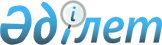 О выделении средств
					
			Утративший силу
			
			
		
					Распоряжение Премьер-Министра Республики Казахстан от 10 июня 1996 г. N 271-p. Утратило силу - постановлением Правительства РК от 7 ноября 1996 г. N 1354 ~P961354



          В связи с резким обострением сейсмической обстановки на юге и
юго-востоке Республики Казахстан и в целях реализации первоочередных
мероприятий по созданию и совершенствованию Республиканской системы
сейсмологических наблюдений и прогноза землетрясений, предусмотренных
постановлением Кабинета Министров Республики Казахстан от 30 декабря
1994 г. N 1490 "О дополнительных мерах по снижению ущерба от возможных
землетрясений в г. Алматы, Алматинской и Талдыкорганской областях и
ликвидации их последствий":




          1. Выделить Институту сейсмологии Министерства науки - Академии
наук Республики Казахстан из резервного фонда Правительства Республики
Казахстан для финансирования чрезвычайных ситуаций 50,0 (пятьдесят)
млн. тенге, из них: 40 млн. тенге на создание новых и переоснащение
действующих станций и пунктов прогнозных наблюдений; 10 млн. тенге на
оплату работ, связанных с организацией и производством дополнительных
наблюдений по прогнозу землетрясений, включая дополнительные выплаты
заработной платы при введении особого режима работы Республиканской
системы сейсмологических наблюдений и прогноза землетрясений.




          2. Государственному комитету Республики Казахстан по чрезвычайным
ситуациям утвердить соответствующую программу освоения выделяемых
средств и обеспечить строгий контроль ее выполнения.




          3. Комитету финансово-валютного контроля Министерства финансов
Республики Казахстан обеспечить контроль за целевым использованием
выделяемых средств.





     Заместитель
  Премьер-Министра


					© 2012. РГП на ПХВ «Институт законодательства и правовой информации Республики Казахстан» Министерства юстиции Республики Казахстан
				